	Am Stadtpark 23	51373 LeverkusenRealschule Am Stadtpark   Am Stadtpark 23    51373 LeverkusenBerufsfelderkundung – eine Chance für Betriebe und Schülerinnen und Schüler Sehr geehrte Damen und Herren,im Rahmen der Berufsorientierung besuchen die Schülerinnen und Schüler der 8. Klassen im Schuljahr 2021/2022 dreimal für je einen Tag einen Betrieb. Dabei lernen sie verschiedene berufliche Tätigkeiten sowie Arbeitsabläufe kennen und gewinnen Einblicke in die Berufs- und Arbeitswelt.Die Berufsfelderkundung bietet Betrieben die Chance, frühzeitig Schülerinnen und Schüler aller Schulformen kennenzulernen und sie für ein Praktikum oder eine Ausbildung zu gewinnen.Der Ablauf orientiert sich an den Möglichkeiten des Betriebes. Grundsätzlich sollte eine Berufsfelderkundung etwa einen Schultag umfassen (von 9 bis 16 Uhr), Informationen zu Berufen und Ausbildungswegen vermitteln, Arbeitsabläufe aufzeigen und Gespräche mit Mitarbeiterinnen und Mitarbeitern ermöglichen.Die Jugendlichen sind während der Berufsfelderkundung:unfallversicherthaftpflichtversichert überdie Berufsgenossenschaft des Betriebeseine mögliche Haftpflichtversicherung der Elternwenn die ersten beiden Punkte nicht greifen, über den SchulträgerDie Berufsfelderkundungen finden in diesem Schuljahr an folgenden Terminen statt:26.01.202208.03.202228.04.2022Ich würde mich sehr freuen, wenn Sie sich an der Berufsfelderkundung beteiligen und unseren Schülerinnen und Schülern einen Platz anbieten. Mit freundlichen Grüßen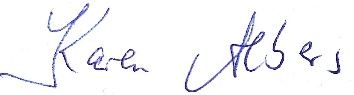 Karen Albers, BerufswahlkoordinatorinBerufsfelderkundung amPersönliche Angaben, die durch die Schülerin/den Schüler ausgefüllt werden müssen:Angaben, die durch die Leitung der Praktikumsstelle ausgefüllt werden müssen: Ich bestätige, dass die/der oben genannte Schüler/in eine Berufsfelderkundung in unserem Unternehmen durchführen kann.___________________________________________	__________________________________Ort, Datum								Unterschrift und ggf. Stempel_________________________________________________________________________________Mögliche Berufsfelder:26.01.202208.03.202228.04.2022Familienname, VornameStraße, Hausnummer, Klasse:GeburtsdatumPLZ, WohnortKlasse:Betriebsname:AnsprechpartnerBerufsfeld (s.u.)BerufAdresse für die Berufsfelderkundung, Straße, Hausnr.Telefonnummer des Ansprechpartners/in PLZ, OrtTreffpunkt (Ort und Zeit)Fahrzeug- und VerkehrstechnikGeld, Versicherungen und ImmobilienGesundheitKosmetik, Körperpflege und ModeKunst, Kultur und SpracheMarketing, Medien und WerbungSchutz und SicherheitChemie-, Physik-, Bio- und NanotechnologieErziehungInformationstechnik und ComputerLandwirtschaft, Natur und UmweltMetall und MaschinenbauRecht, Steuer und VerwaltungVertrieb und VerkaufBau, Architektur und VermessungElektronikHotel- und GaststättengewerbeNahrungsmittelgewerbePflegeSauberkeit und HygieneTransport, Logistik und LagerSonstige